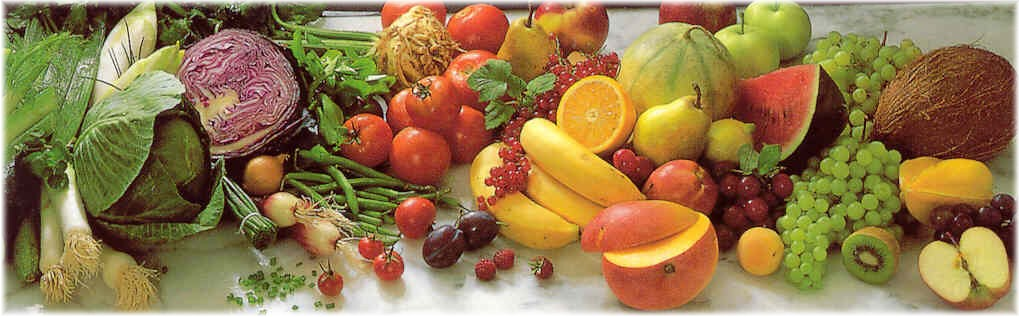 Jídelní lístek 23.5.2022 – 29.5.2022Pondělí 23.5.2022		Polévka: Luštěninová s cizrnouVepřové na hořčici, těstovinyÚterý 24.5.2022 		Polévka: Zeleninová s vaječnou mlhovinouPlněné bramborové knedlíky, zelíStředa 25.5.2022		Polévka: Slepičí s jáhlySmažený květák, brambory, t.o.Čtvrtek 26.5.2022  		Polévka: Rajská s těstovinouHovězí přírodní pečeně, rýžePátek 27.5.2022 		Polévka: Polévka z červené čočkyKarbanátek, bramborová kaše, okurkaSobota 28.5.2022		Polévka: SelskáVepřová plec na pivě, bramborový knedlíkNeděle 29.5.2022		Polévka: Hovězí vývar s nudlemi1) Čevabčiči, brambory